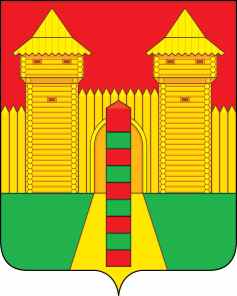 АДМИНИСТРАЦИЯ  МУНИЦИПАЛЬНОГО  ОБРАЗОВАНИЯ «ШУМЯЧСКИЙ   РАЙОН» СМОЛЕНСКОЙ  ОБЛАСТИПОСТАНОВЛЕНИЕот 17.12.2021г. № 572          п. ШумячиВ соответствии со ст. 37 Градостроительного кодекса Российской Федерации, классификатором видов разрешенного использования земельных участков,                    утвержденного приказом Федеральной службы государственной регистрации,           кадастра и картографии от 10.11.2020г. № П/0412, Правилами землепользования и          застройки Понятовского сельского поселения, на основании заявления Морозова                Михаила Андреевича от 13.12.2021г. (регистрационный № 1541 от 15.12.2021г.) 	Администрация муниципального образования «Шумячский район»                             Смоленской областиП О С Т А Н О В Л Я Е Т:1 Внести изменения в постановление Администрации муниципального                 образования «Шумячский район» Смоленской области от 08.11.2021г. № 473 «Об утверждении схемы расположения земельного участка на кадастровом плане                     территории» (далее - постановление) следующее изменение:В пункте 2 постановления слова «приусадебный участок личного подсобного хозяйства» заменить словами «для ведения личного подсобного хозяйства                          (приусадебный земельный участок)».О внесении изменений в                                постановление Администрации                    муниципального образования                     «Шумячский район» Смоленской               области от 08.11.2021 г. № 473Глава муниципального образования«Шумячский район» Смоленской областиА.Н. Васильев